Supervision Effectiveness Audit – Views of Supervisee To be completed by the supervisee and returned to the person undertaking the Supervision Effectiveness Audit or Observation prior to the observationThe following are key elements of an effective supervision to ensure continuous improvement in practice: • Regular supervision in line with our Supervision Policy. • A well-structured supervision session. • Feedback on your performance and practice. • Reflection and guidance on the focus of your work and the methods used. • Ensuring work is child centred and outcome focused. • Promotion of anti-discriminatory practice. • Effective monitoring of workload. • Maintaining your well-being. • Identifying learning and development needs. 1. Given these elements, please rate your most recent supervision session where: Generally within your supervision sessions: What works well? What would you like to be different? Thank you for completing this form. Your views and comments will be used to help improve the effectiveness of supervision across the service. Please return this form to the person who undertook this audit or observation.Document last reviewed: November 2023Reviewed by: Kasey Senior – Service Manager, Practice StandardsNext review date: June 2024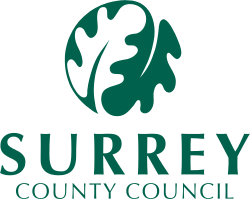 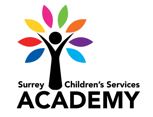 1=very poor and 10 =excellent 1 2 3 4 5 6 7 8 9 10 